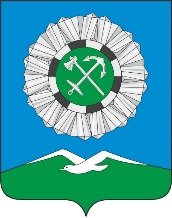 Российская ФедерацияИркутская областьСлюдянский районСЛЮДЯНСКОЕ МУНИЦИПАЛЬНОЕ ОБРАЗОВАНИЕГОРОДСКАЯ ДУМАРЕШЕНИЕ  г. Слюдянкаот 23.12.2019 № 92 IV-ГДОб отмене решения Думы Слюдянского муниципального образования от 31.10.2019 года № 75 IV – ГД «О внесении изменений и дополнений в Устав Слюдянского муниципального образования»В целях приведения Устава Слюдянского муниципального образования в соответствии с действующим законодательством Российской Федерации и Иркутской области и на основании статей 7, 35, 44 Федерального закона от 06 октября 2003 года №131-ФЗ «Об общих принципах организации местного самоуправления в Российской Федерации», статей 33, 73 Устава Слюдянского муниципального образования, зарегистрированного Главным управлением Министерства юстиции Российской Федерации по Сибирскому федеральному округу 23 декабря 2005 года за №RU385181042005001, с изменениями и дополнениями, зарегистрированными Управлением Министерства юстиции Российской Федерации по Иркутской области от 29 мая 2019 года №RU385181042019001,ГОРОДСКАЯ ДУМА решила:1. Отменить решение Думы Слюдянского муниципального образования от 31.10.2019 года № 75 IV – ГД «О внесении изменений и дополнений в Устав Слюдянского муниципального образования».2. Настоящее решение вступает в силу после дня его официального опубликования.3. Опубликовать настоящее решение в газете «Байкал-новости» или в приложении к ней, а также разместить на официальном сайте администрации Слюдянского городского поселения в сети «Интернет».Глава Слюдянскогомуниципального образования                                                                                  В.Н. СендзякПредседатель ДумыСлюдянского муниципального образования                                                        А.В. Тимофеев